Вниманию субъектов хозяйствования, осуществляющих продажу товаров в торговом объекте с торговой площадью 200 кв. метров и болееВ связи с принятием постановления Совета Министров и Национального банка от 07.04.2021 № 203/4 «Об изменении постановления Совета Министров Республики Беларусь и Национального банка Республики Беларусь от 6 июля 2011 г. № 924/16» информируем об изменениях порядка приема средств платежа (наличных и безналичных денежных средств, электронных денег) и использования кассового оборудования и платежных терминалов.С 10 апреля 2022 г. субъекты хозяйствования, осуществляющие продажу товаров в торговом объекте с торговой площадью 200 квадратных метров и более, за исключением объектов потребительской кооперации, расположенных на территории сельской местности, обязаны установить и использовать кассовый суммирующий аппарат или программную кассу, обеспечивающие дифференцированный учет данных о товарах.Дифференцированный учет – автоматизированный учет, предусматривающий наличие у субъекта хозяйствования информации о наименовании, количестве и стоимости предлагаемых к реализации товаров и реализуемых товарах в торговых объектах.Дифференцированный учет данных о товарах, подлежащих товарной нумерации и штриховому кодированию, осуществляется с использованием системы автоматической идентификации ГС1 Беларуси.Кроме того, информируем об иных изменениях и сроках использования кассового оборудования и платежных терминалов.*Перечень объектов (видов деятельности), в которых (при осуществлении которых) юридические лица и индивидуальные предприниматели обязаны установить и использовать платежные терминалы приведен в приложении 1 к постановлению Совета Министров и Национального банка от 06.07.2011 № 924/16 (с учетом изменений и дополнений).**Положение об использовании кассового и иного оборудования при приеме средств платежа утверждено постановлением Совета Министров и Национального банка от 06.07.2011 № 924/16 (с учетом изменений и дополнений).Читать также:Комментарий к постановлению Совета Министров и Национального банка от 07.04.2021 № 203/4 «Об изменении постановления Совета Министров Республики Беларусь и Национального банка Республики Беларусь от 6 июля 2011 г. № 924/16»Пресс-центр инспекции МНСРеспублики Беларусьпо Могилевской областиДата вступления в силу измененияОбязательная установка и использование платежных терминалов в: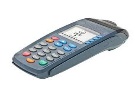 Обязательная установка и использование платежных терминалов в:объектах оказания услуг, связанных с временным проживанием охотников (дома охотника, агроусадьбы и другое) (п.17 Перечня*);10.04.2021кассах пассажирских терминалов, аэропортов, железнодорожных вокзалов и станций (при обслуживании более 50 пассажиров в сутки и наличии сотовой подвижной электросвязи) (п.6 Перечня);10.10.2021объектах оказания услуг, связанных с организацией рыболовства, осуществляемого рыболовами для удовлетворения потребности в активном отдыхе и (или) получения продукции рыбоводства без цели извлечения дохода, включая подводную охоту (п.19 Перечня);10.10.2021объектах бытового обслуживания населения (за исключением объектов с количеством работников, непосредственно оказывающих бытовые услуги, не более одного человека в смену) вне зависимости от их места расположения (п.3 Перечня).10.04.2023Обязательная установка и использование кассового оборудования (кассовых суммирующих аппаратов, программных касс):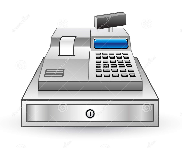 Обязательная установка и использование кассового оборудования (кассовых суммирующих аппаратов, программных касс):осуществлении розничной торговли товарами в торговых объектах потребительской кооперации, расположенных в сельских населенных пунктах, в которых продажу товаров осуществляет один продавец (п.п.35.3 Положения**);10.10.2021осуществлении розничной торговли непродовольственными товарами на торговых местах на рынках и ярмарках (п.п.35.4 Положения);10.10.2021осуществлении разносной торговли плодоовощной продукцией (п.п.35.5 Положения);10.10.2021выполнении работ, оказании услуг вне постоянного места осуществления деятельности (за исключением территории сельской местности) (п.п.35.12 Положения);10.10.2021осуществлении обучения несовершеннолетних (п.п.35.14 Положения);10.10.2021оказании услуг по предоставлению жилых помещений (их частей) в общежитии и найму жилых помещений, садовых домиков, дач, в том числе для краткосрочного проживания (п.п.35.21 Положения);10.10.2021оказании бытовых услуг в объектах, расположенных в сельских населенных пунктах, с количеством работников, непосредственно оказывающих такие услуги, более одного человека в одну смену (п.п.35.16 Положения);10.04.2023осуществлении розничной торговли товарами в объектах бытового обслуживания населения, расположенных в сельских населенных пунктах, с численностью работников более одного (п.п.35.17 Положения).10.04.2023Заключение субъектами хозяйствования, использующими кассовые аппараты, договоров с центрами технического обслуживания и ремонта кассовых аппаратов, информация о которых будет содержаться в государственном информационном ресурсе – Государственном реестре моделей (модификаций) кассовых суммирующих аппаратов (п.2 Положения).10.10.2021Применение специальной компьютерной системы организациями автомобильного транспорта при: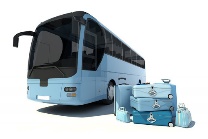 Применение специальной компьютерной системы организациями автомобильного транспорта при:продаже билетов на автомобильные перевозки пассажиров в регулярном сообщении, а также при продаже товаров и (или) оказании иных услуг, связанных с перевозкой пассажиров, багажа автомобильным транспортом, а также сопутствующих перевозке услуг (п.27 Положения).10.04.2021